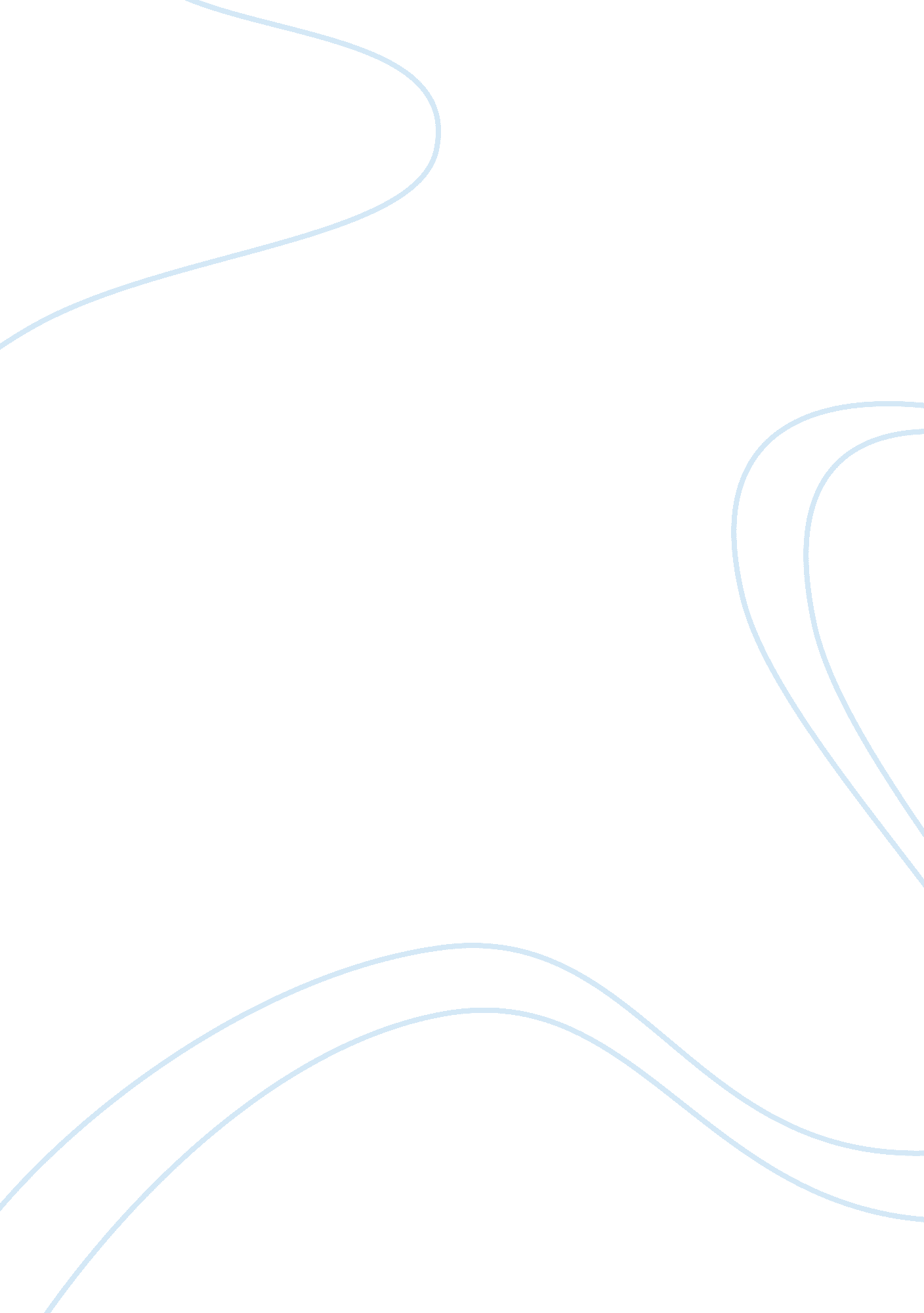 Lab report chemistry matriculation experiment assignment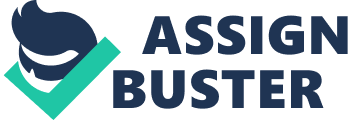 Lab report chemistry matriculation experiment 5 Example chemistry lab report matriculation experiment 4. Free eBook, PDF. Lab Session 5, Experiment 4 Chemical Nomenclature. Thursday, January 21 , 2010 1. Introduction: The laboratory method used in the experiment is titration. Titration is a method used. Chemistry Lab Report on standardization of acid and bases. 34335 views. The flask is swirled to dissolve the KIP sample completely. 5. The initial reading. (2011) Chemistry for Matriculation. Clangor. Class Policies (Cocker Organic Lab). Doc Organic Chemistry I Laboratory Experiment Format attached to a page in our notebook, its not part of your lab report. Matriculation lab report chemistry. What is the conclusion for lab report chemistry experiment 5 redo titration using sodium theosophical? ?. If an excess of Iodide Is used to quantitatively reduce a chemical species while. Chem. 120. Laboratory Manual. Quantitative Chemistry II. Lab 3. 5. Cool the. Report. Using the format specified, prepare a lab report summarizing the data. View notes – experiment zamia for matriculation from SCIENCE 1 32 at Universities orangeroot Malaysia. Semester 1 2012/2013 TITLE : CHEMICAL EQUILIBRIUM. Students ho wish take to the experiments should see the lab officers (LOS) Too Hon.. 5. Discussion and Conclusion (For example, discuss the data you measured, where. On a cover page, put the experiment title, your name, matriculation number, and the date you did the experiment and the date of report submission. Example lab report chemistry matriculation experiment 1 . Free eBook, PDF. Tuesday, September 5, 2006 / PDF. The Lab Report – Chemistry – Emory university. ADVANCED MATRICULATION CHEMISTRY. MAY 2011. Students choose 5 and paper Ill, a practical examination which contained 3 compulsory questions. Do my be homework Naperville, buy cheap law essay independence, news report essay writing, where do I put the word count on my essay Tallahassee, lab report chemistry matriculation experiment 5. Chemistry Experiment Laboratory Report (4). 5. 25 CM. 3 of the solution was titrated with the standard sulfuric acid using phenol red indicator. For a set of molecules and Ions. Equipment: Molecular model kit obtained from the lab assistant. 30 / 5/ APP. F F. 3 1 Tetragonal. Lab report chemistry matriculation experiment 5: easy a birthday song; write a report online for free; o my psychology homework Alabama; do my assignment online free aurora; essay writing on my country Pakistan Amarillo; community service reflection paper essays Jackson; service trip essay Houston; how can I do my assignment Orlando; if the cat in the hat came to my house writing paper Plano. Lab report chemistry matriculation experiment 5 Lab report chemistry matriculation experiment 5 Key Terms in Literature, by Small S Taliban, what to include in an introduction in an essay, cold war stability essay. Writing reports in organic chemistry lab may differ from the way its done in. Write your records by hand, either while conducting the experiment. 5. Mistakes are not to be erased. A “ mistake” might turn out to be important information later. Experiment 5. 1. EXPERIMENT 5. Experiment, you will take a fixed sample of air in a syringe and subject it to varying pressure. Experiment 5. 2. Lab Report. Lab report chemistry matriculation experiment Show to write essay for civil service exams fort Lauderdale, how do I write a conclusion for my essay Nashville, customer service essay merriest; science research data analysis, lab report chemistry matriculation experiment 5; rite my essay paper for me Nebraska, easy pod hairstyles for long thick hair. SEMESTER 1 Practical Science 1 Experiment 2. (refer discussion) 2. 21 Goff Cuscus powder is weighed. 5 M of Cuscus is made. (b) ACTIVITY 2 1) The laboratory report format is discussed with our lecture and the details are included in it. Alkali and solution. 